NORTHEAST WASHINGTON DAIRY GOAT ASSOCIATION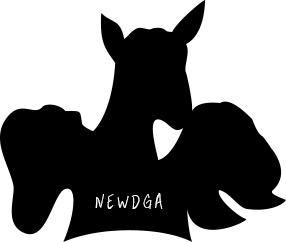 A.D.G.A SANCTIONED 3-RING JR & SR DOE SHOWJune 16, 2018Spokane Fair & Expo Center ~ Spokane, WAShow ScheduleYouth Showmanship 7:00amSenior Doe Show - All three rings will start at 8:00amJunior Doe Show - All three rings will start after Senior Doe ShowShow order will be reversed for the Juinor Doe ShowShow Order Is Subject To ChangeANIMALS will REMAIN in their rings for all Judges – Judges & Sec. will ROTATE to each ring to judge.***CLASSES***      CONTACT PERSONS:Barb Kunze (509) 999-2843 or Vanessa Mills (208) 946-3593  newdga@hotmail.comVISIT US ON FACEBOOK!DIRECTIONS TO FAIRGROUNDSWhen traveling on Interstate 90: Take Exit #286/Broadway Avenue Travel West on Broadway 1.1 Mile Arrive at Fairgrounds Exit on Left**PLEASE HAVE ALL YOUR PAPERWORK / BOOKS RINGSIDE** (we want to keep the show moving!)SHOW TIMES: Youth Showmanship will begin at 7:00am. Sign ups for Youth Classes will begin at 6:45am the day of the show. The Senior show will begin at 8:00am in all 3 rings. Jr. show will start after completion of Sr. Does. The order of the show is subject to change. The Junior and Senior shows are separately sanctioned.REGISTRATION: Papers can be checked in Friday evening before 9:00pm or Saturday Morning before 7:45am.  Late check-in will be at the discretion of show committee, only unforeseen circumstances will be considered. Original registration papers are required on ALL animals over 6 months ofage.  Stamped duplicates will be accepted for Jr Does 6 months and under, Base Date of June 16th.ADGA rules shall govern. Only animals registered with ADGA, AGS or CGS may be shown.ENTRY FEES: $6.00 per animal, per ring if received by June 10th.  Late entry fee of $9.00 per animal, per ring shown will be charged for all entries received after June 10th. EMAIL entries will be accepted with payment via PayPal, PayPal address is newdga@hotmail.com.  Web entries submitted at newdga.weebly.com.  Jr Doe Special: Enter five Jr. does (any breed or combination of breeds) and you can enter a sixth Jr doe for FREE.  Dairy Herd class entry is also FREE.PAYMENT: PayPal payments may be made to newdga@hotmail.com at PayPal. Make checks payable to NEWDGA. Checks can be mailed to NEWDGA 13222 N Wood Rd, Reardan WA 99029. An NSF charge of an additional $25.00 will be charged for insufficient funds & showing privileges suspended until fees are paid.PEN SPACE: Pens are limited and will be assigned as entries are received.  Pens are 10 x 10 horse stalls and available at $18.00 for 1 night/day (includes 1st bedding) and $7.50 for an additional night. Straw can be pre-ordered for trailer penning at $5.00 per bale, on a first come first service basis (Note number of straw bales on entry form).BREED SPONSORS:  If you would like to sponsor a breed sponsorship is $40.00 per ring for Juniors and $40.00 per ring for Seniors. Payment can be made to newdga@hotmail via PayPal. Make checks payable to NEWDGA.  Checks can be mailed to NEWDGA 13222 N Wood Rd, Reardan WA 99029. An NSF charge of an additional $25.00 will be charged for insufficient funds. Please make a note as to which breeds and age groups you are sponsoring.HEALTH CHECK: All animals will be inspected prior to check-in and owners will sign off on health at check in. Health certificates are notrequired. Obviously ill or contagious animals will be refused.  Any disputes will be settled by a Vet at the owners’ expense.LIABILITY: ADGA, NEWDGA or the SPOKANE FAIR & EXPO CENTER shall not be held liable or responsible for loss, injury, or illness to persons, animals or property in connection with this show. This show is part of the Washington State Goat Breeders Association's annual events.PARKING/CAMPING: Parking in designated areas only. *Camping rates as follows: Dry = $9.00 per night, Electric Only = $18 per night, Electric & Water = $26 per night* Exhibitors with animals in trailers are asked to clean up their bedding / hay left on ground when departing.CONDUCT: Any exhibitor behaving in an ill-mannered way toward their animals, other exhibitors, the Judges or show committee, will be asked to leave by the show committee.RAFFLE: We will have some really nice items for our raffle. Tickets are (1) for $.50, (20) for $5.00 or (100) for $20.00 for the miscellaneous items. Larger items will be $1 per ticket.POTLUCK: We will be having a potluck & NEWDGA will provide hot dogs, buns, ketchup, mustard and relish. Bring your favorite dish or accompaniment.*** Pictures are taken of everyone at the show.  If you do not wish to have your picture posted on the website, or you see one that you wish to have removed, please contact us and we will resolve the problem. ***NORTHEAST WASHINGTON DAIRY GOAT ASSOCIATION - 3 Ring Senior & Junior Doe Show -Spokane Fair & Expo Center ~ Spokane, WAJune 16th, 2018CLASSESSenior Classes Under 2 2 & Under 3 3 & Under 4 4 & Under 5 5 Yrs. & Older Champion Challenge Dairy Herd (FREE)Junior Classes8. Born in May or Later9. Born in April10. Born in March11. Born in Jan. & Feb.12. Born Dec. 2017 up to 1 Year13. 12 Months and Under 24 MonthsSenior Nubian Specialty ClassesSN1. Senior Doe Dam & DaughterSN2. Product of DamSN3. Breeders Trio (3 Does Owned & Bred by Exhibitor)SN4. Dairy Herd (4 Does Owned By Exhibitor)SN5. Sr. Doe Get Of Sire (3 Does By The Same Sire)Junior Nubian Specialty ClassesSN6. Breeders Trio (3 Does Owned & Bred by Exhibitor)SN7. Jr. Doe Get Of Sire (3 Does By The Same Sire)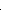 We accept email registration at newdga@hotmail.com with PayPal pre-paymentPaypal: NEWDGA@hotmail.comMail Entries to:NEWDGA13222 N Wood Rd Reardan, WA 99029Please make checks out to: NEWDGAContact Information:Barb Kunze: (509) 999-2843Vanessa Mills: (208) 946-3593 NEWDGA@hotmail.comIll or contagious animals will be refused. Please call or email with substitutions. Any disputes will be settled by a Veterinarian at the owners expense.Ring "1" Todd Biddle    Ring "2" Tecoa SeibertRing “3" Jennifer Bice           Saanen (S)           Sable (C)        Nubian (N)           Oberhasli (O)          Toggenburg (T)          Nigerian Dwarf (D)                   Alpine (A)             Recorded Grade (R)               LaMancha (L)Exhibitor Name:Herd Name:Phone Number:Email:City and State: 